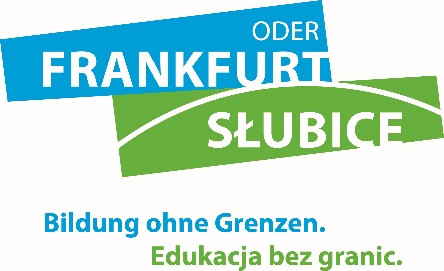 Anmeldung zum 3. Frankfurt-Słubicer Bildungsforum 2019
Termin: Montag, 25. November 2019, 10.30-16.00 Uhr Ort: Collegium Polonicum, ul. Kościuszki 1, 69-100 SłubiceName, Vorname: ______________________________________________Institution: ___________________________________________________Tel.: _________________________________________________________E-Mail: _______________________________________________________Teilnahme an der Arbeitsgruppe:Alternative Arbeitsgruppe, falls Plätze belegt: Nr.  ___Bitte melden Sie sich bis zum 15.11.2019 an.Kontakt: 
Frankfurt-Słubicer Kooperationszentrum/Bildungsbüro, Bischofstr. 1a, 15230 Frankfurt (Oder)
Katrin Becker, Tel.: +49 335 606985-11, Fax: -17, katrin.becker@frankfurt-slubice.eu1. Mehrsprachigkeitskonzept für die Doppelstadt2. Nachbarsprache in der Schule – Methoden zur deutsch-polnischen Sprachanimation3. Datenbasierte Berufsorientierung und berufliche Bildung4. Die Doppelstadt erlernen – Integration der Doppelstadt als Thema in den Bildungsprozess5. Zusammenarbeit mit zugewanderten Eltern in Kita und Schule